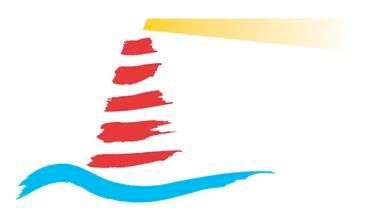 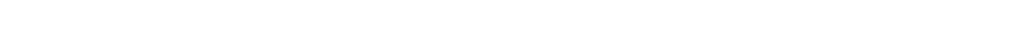 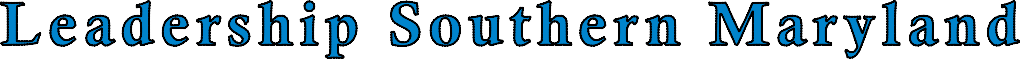 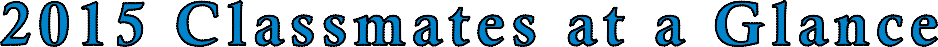 Dianna Abney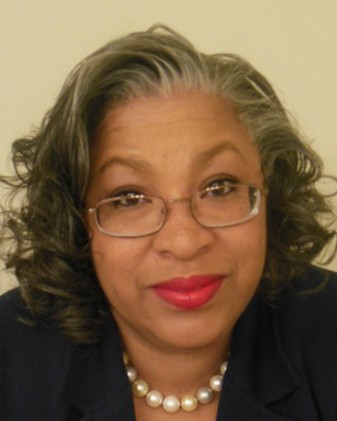   Tom Barnett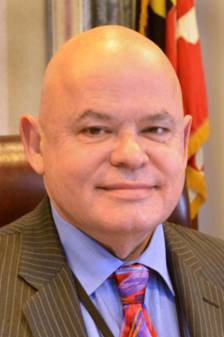 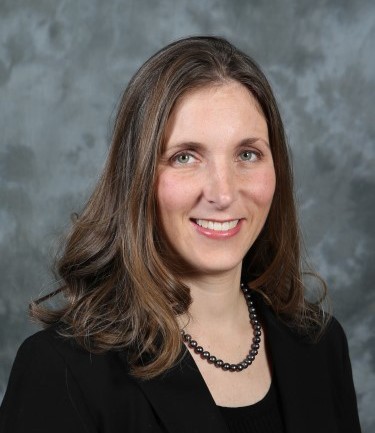 Dana Burke    Kelsey Bush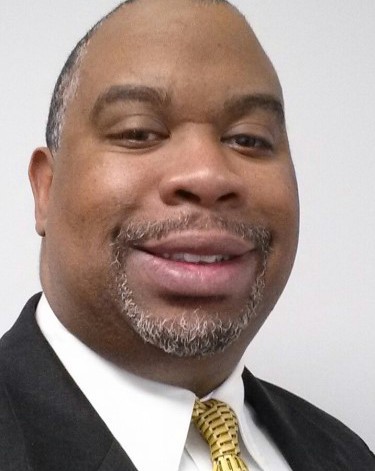    Lindsay Frazier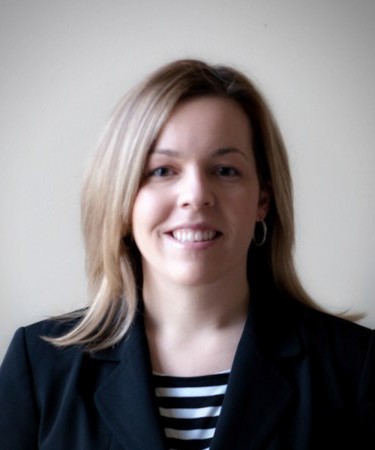 Gerald Gardiner, Jr.   Tom Garrison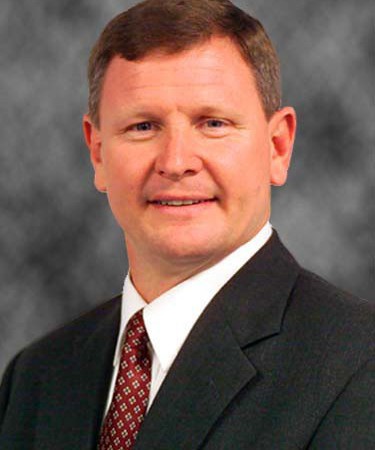 Robert Goodman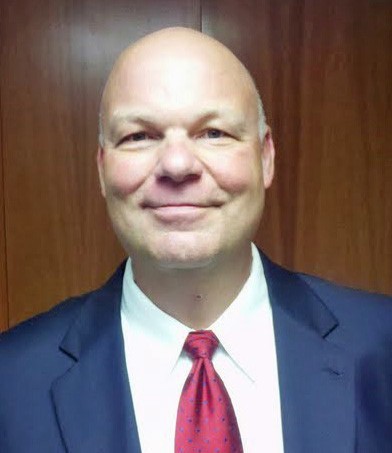    Tim Gowen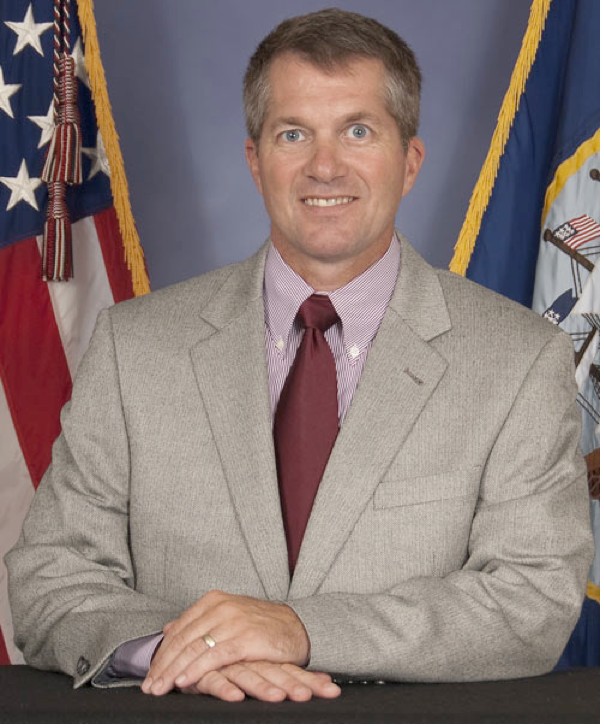   Darla Hardy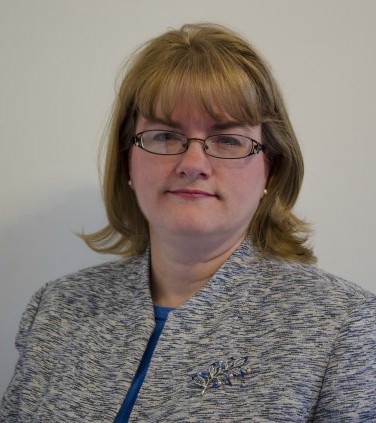 Amber Hughes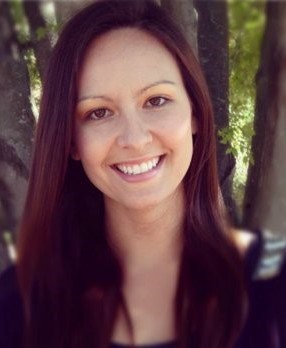    Donna Jordan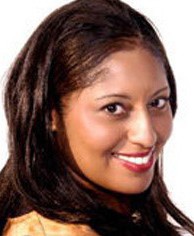     Dana Levy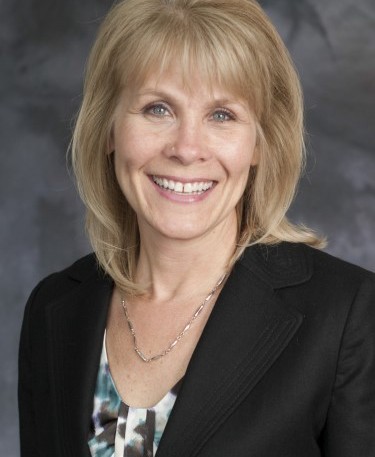    Kelly McMurray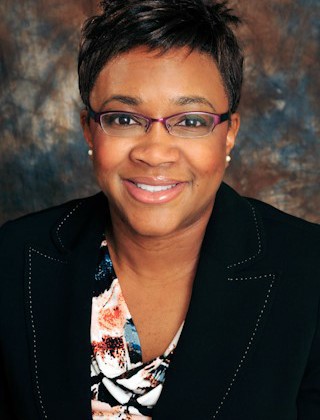 Agnes Miller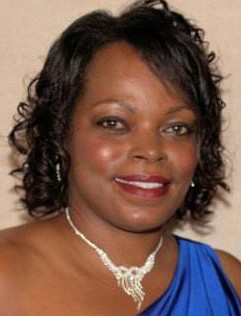      Brendan Moon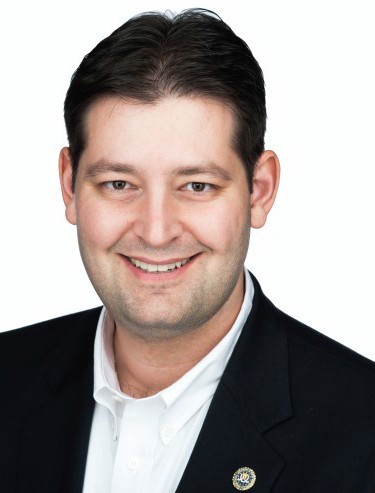 Walt Nilsson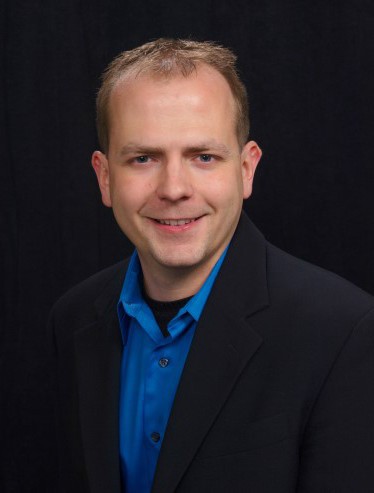     Dan Parker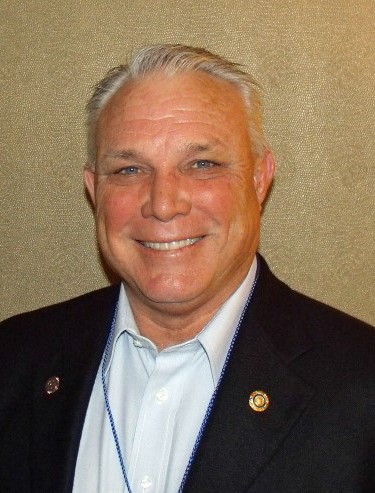     Christina Payne 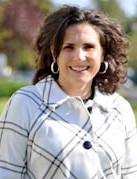 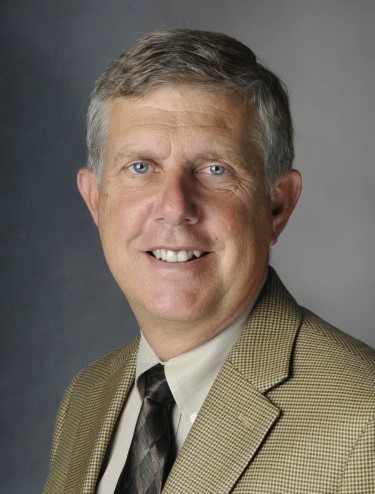       	   Tom Phelan   Anne Powers
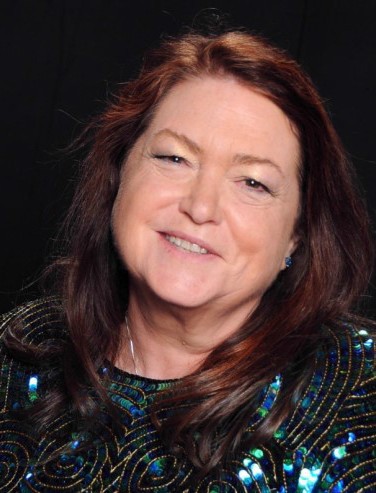 Chris Powers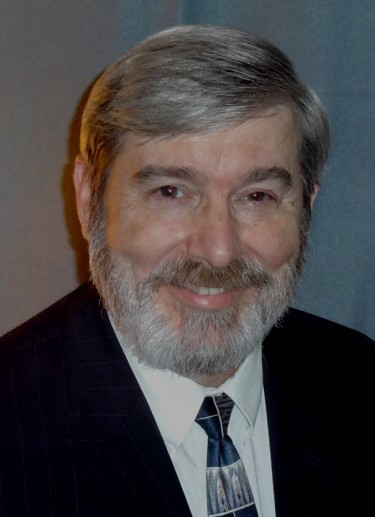      Sharmella Riggs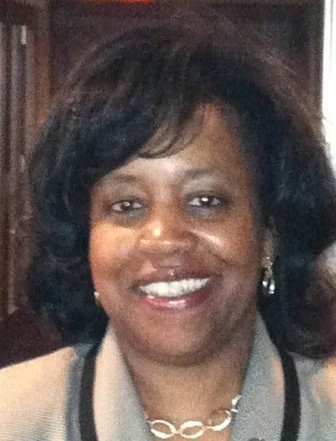 Nancy Schertler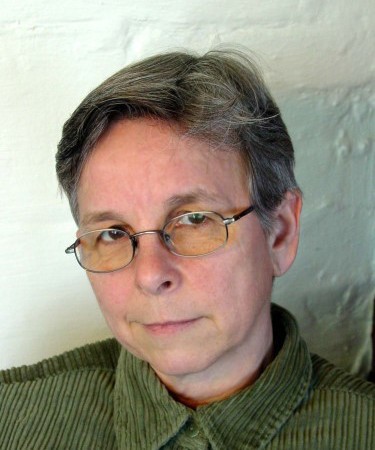     Fred Severson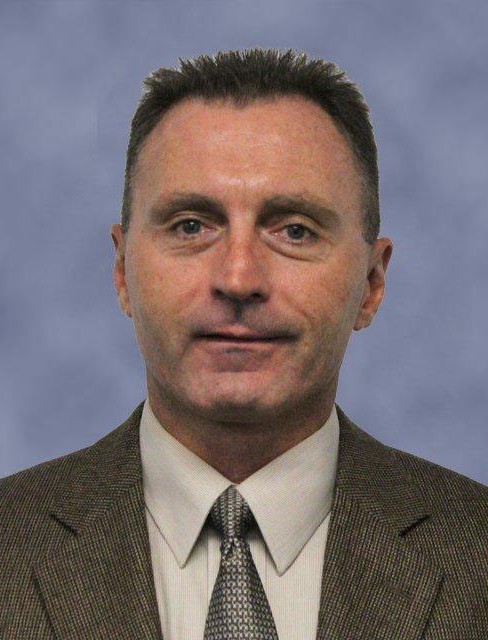 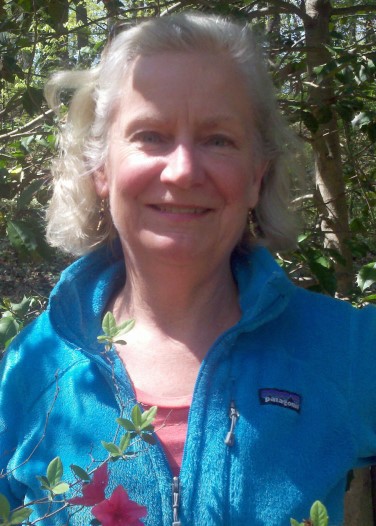 Julie Simpson    Karen Smith-Hupp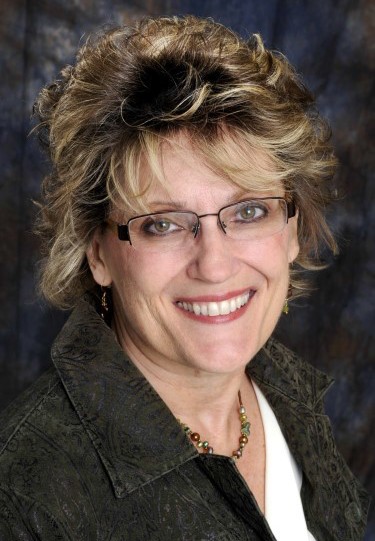      Stephanie Taylor Selvidge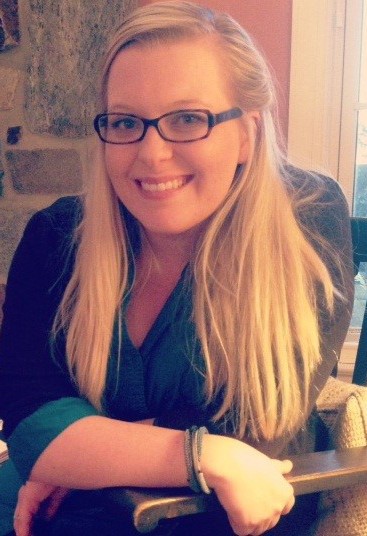       Mike VanMeter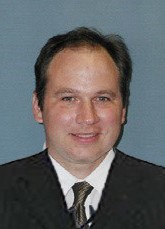   Kristine Wilcox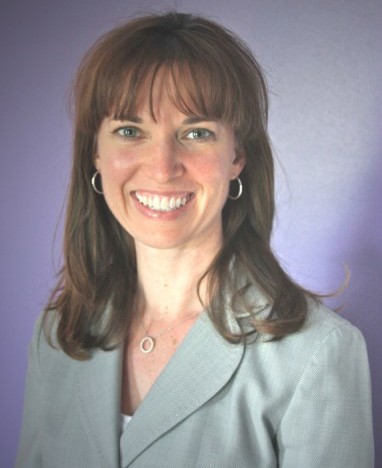   Stephanie Witte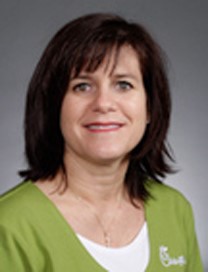     Lynette Morrissette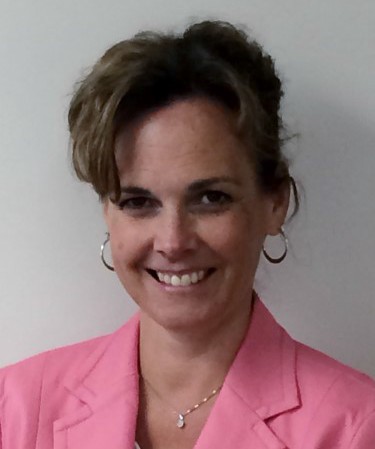 